基本信息基本信息 更新时间：2024-05-04 20:43  更新时间：2024-05-04 20:43  更新时间：2024-05-04 20:43  更新时间：2024-05-04 20:43 姓    名姓    名蒋奎蒋奎年    龄38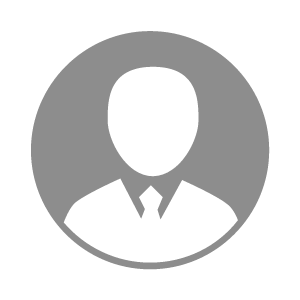 电    话电    话下载后可见下载后可见毕业院校广西柳州畜牧兽医学校邮    箱邮    箱下载后可见下载后可见学    历中专住    址住    址广西桂林全州石塘镇环城路18号广西桂林全州石塘镇环城路18号期望月薪面议求职意向求职意向配合料销售员,猪料销售,饲料添加剂销售员配合料销售员,猪料销售,饲料添加剂销售员配合料销售员,猪料销售,饲料添加剂销售员配合料销售员,猪料销售,饲料添加剂销售员期望地区期望地区桂林市桂林市桂林市桂林市教育经历教育经历就读学校：广西柳州畜牧兽医学校 就读学校：广西柳州畜牧兽医学校 就读学校：广西柳州畜牧兽医学校 就读学校：广西柳州畜牧兽医学校 就读学校：广西柳州畜牧兽医学校 就读学校：广西柳州畜牧兽医学校 就读学校：广西柳州畜牧兽医学校 工作经历工作经历工作单位：齐鲁动物保健品有限公司 工作单位：齐鲁动物保健品有限公司 工作单位：齐鲁动物保健品有限公司 工作单位：齐鲁动物保健品有限公司 工作单位：齐鲁动物保健品有限公司 工作单位：齐鲁动物保健品有限公司 工作单位：齐鲁动物保健品有限公司 自我评价自我评价务实、上进、能吃苦！务实、上进、能吃苦！务实、上进、能吃苦！务实、上进、能吃苦！务实、上进、能吃苦！务实、上进、能吃苦！务实、上进、能吃苦！其他特长其他特长能吃苦  爱思考  懂方法   有技术！！！能吃苦  爱思考  懂方法   有技术！！！能吃苦  爱思考  懂方法   有技术！！！能吃苦  爱思考  懂方法   有技术！！！能吃苦  爱思考  懂方法   有技术！！！能吃苦  爱思考  懂方法   有技术！！！能吃苦  爱思考  懂方法   有技术！！！